华中农业大学动物医院大楼主体装修工程跟踪周报跟踪单位：湖北金信工程造价咨询有限公司跟踪人员： 位艳跟踪时间：2024年4月15日~2024年4月21日跟 踪 日 志工程名称：华中农业大学动物医院大楼主体装修工程工程名称：华中农业大学动物医院大楼主体装修工程工程名称：华中农业大学动物医院大楼主体装修工程日期：2022年4月22日星期一记录人：位艳工程概况：(一）华中农业大学动物医院大楼主体装修工程施工内容：华中农业大学动物医院大楼主体装修工程，工程类型为改造修缮工程类。主要建设内容包括农业大学学生宿舍卫生间及窗户改造工程的土建、装饰、安装工程；门窗改造工程。施工单位：武汉中凯艺建筑工程有限公司。合同价款：本合同采用综合单价合同，工程量据实结算，合同金额¥ 4762786.82 （人民币 肆佰柒拾陆万贰仟柒佰捌拾陆元捌角贰分 ），其中暂列金¥260000元（人民币 贰拾陆万元整）。合同工期：150天。华中农业大学动物医院大楼手术室改造工程施工内容：装饰装修、净化空调、电气(强电、弱电)、医用气体、给种排水专业。施工单位：武汉创饶科技工程有限公司。合同价款：本合同采用综合单价合同，工程量据实结算。合同金额为 ¥2070000.00元（人民币贰佰零柒万元整），其中暂列金¥110000.00元（人民币壹拾壹万元整）。合同工期：55天。（三）四层报告厅施工进展：（含工艺要求检查、施工尺寸测量等）四层：灯具、插座面板安装，安装，新增轻工龙骨石膏板隔墙.。报告厅顶棚喷涂黑色油漆，石膏板吊顶木基层施工；三层：灯具、插座面板安装，手术室砌体二构施工，墙面抹灰，净化板施工，通风风管安装施工；二层：铝方通吊顶施工，楼梯石材铺贴；一层：墙面木龙骨安装，走道墙面冰火板安装。现场施工照片：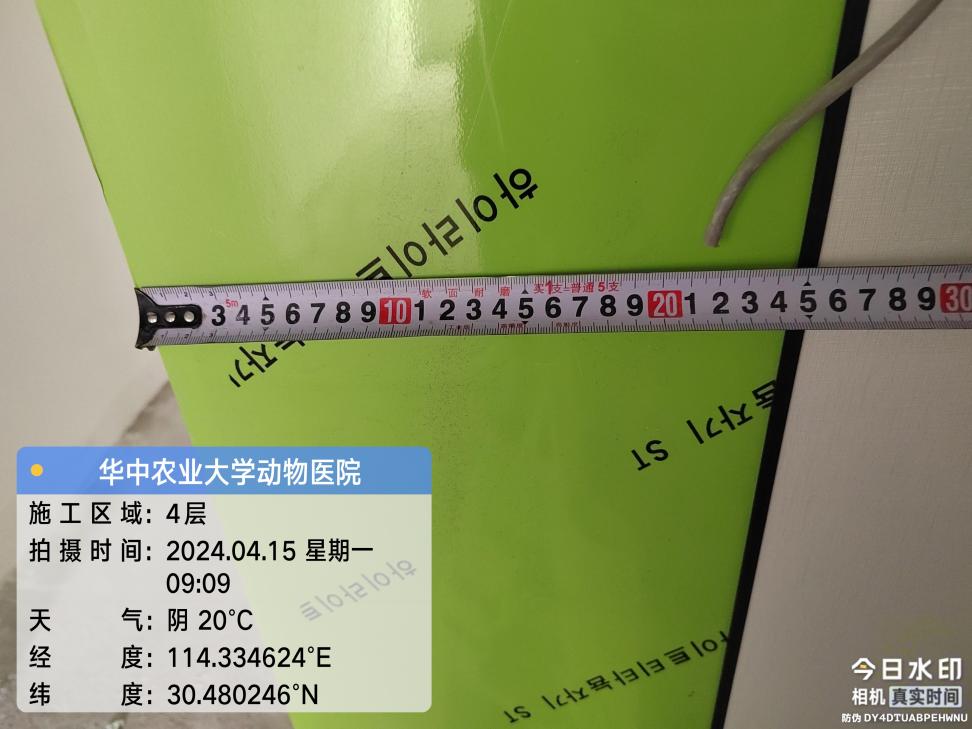 4层绿色铝塑板门边施工 4层轻钢龙骨隔断施工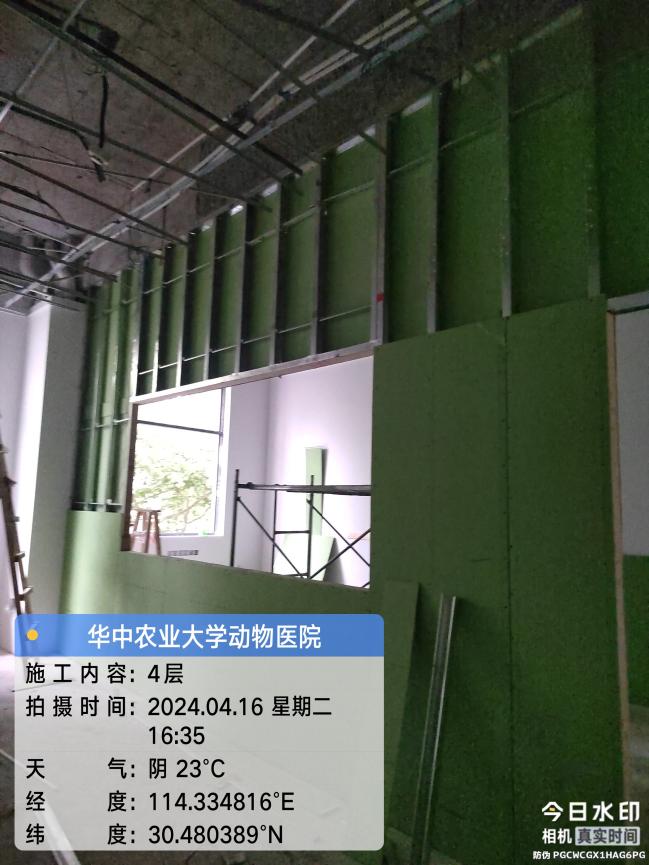 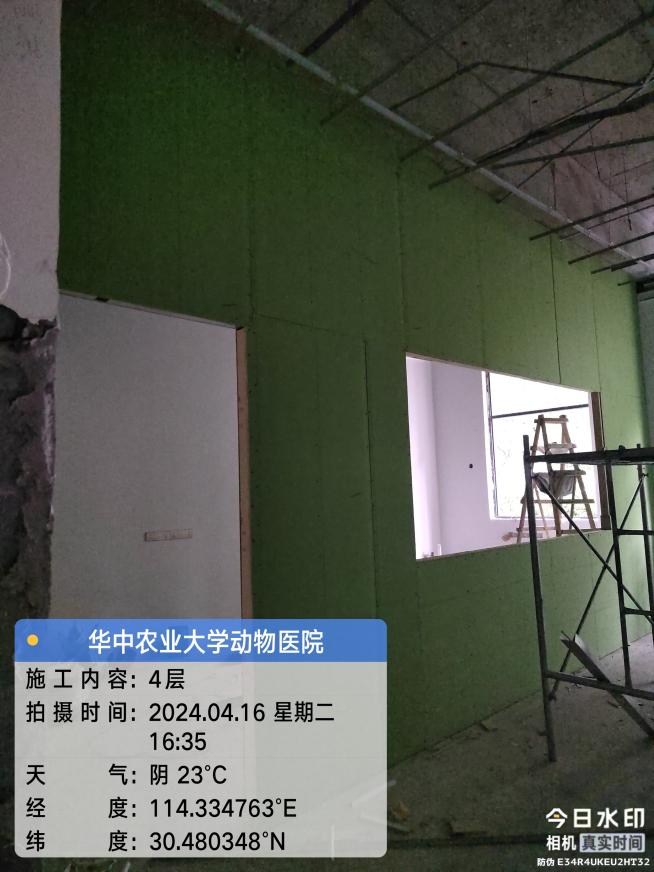 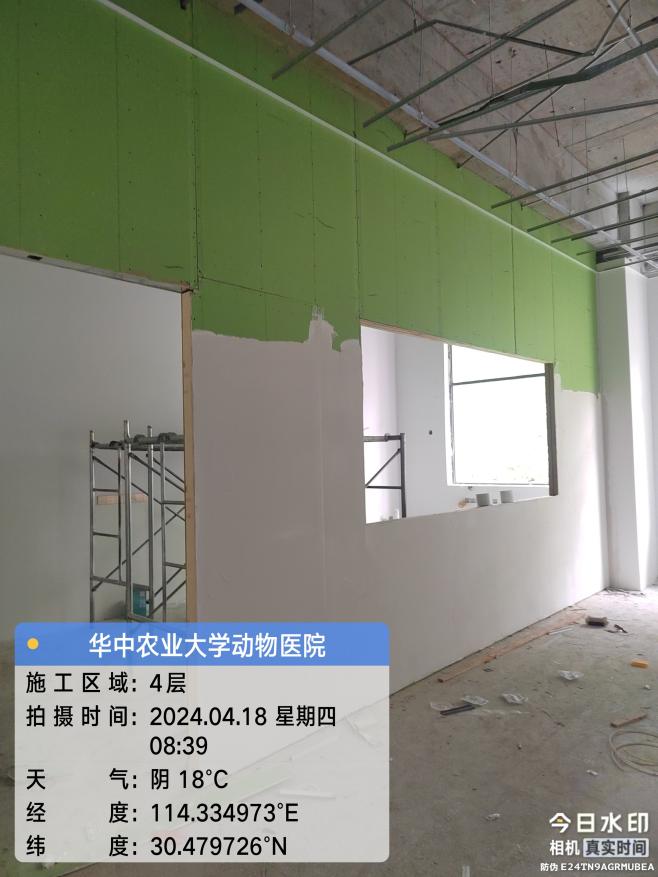 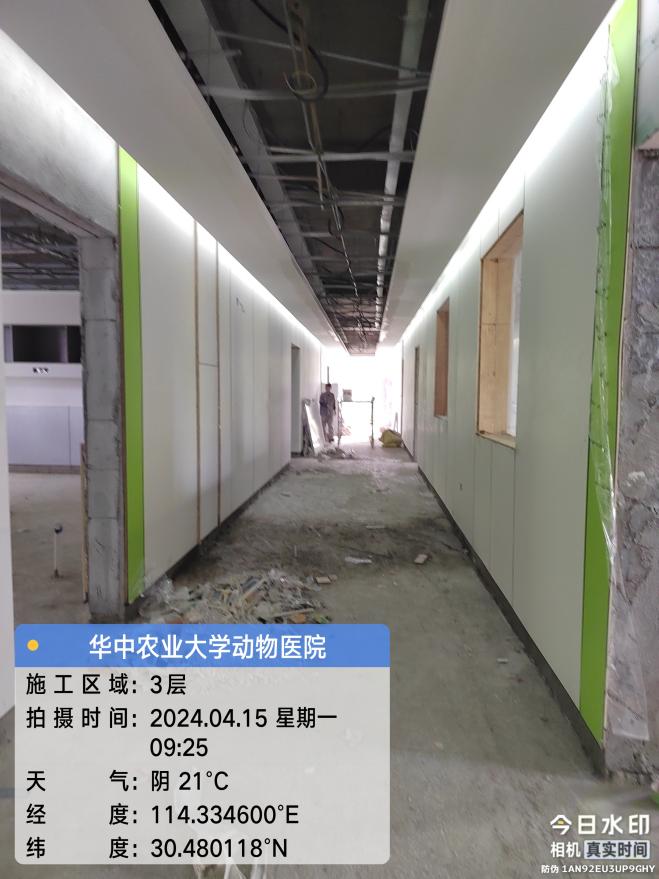 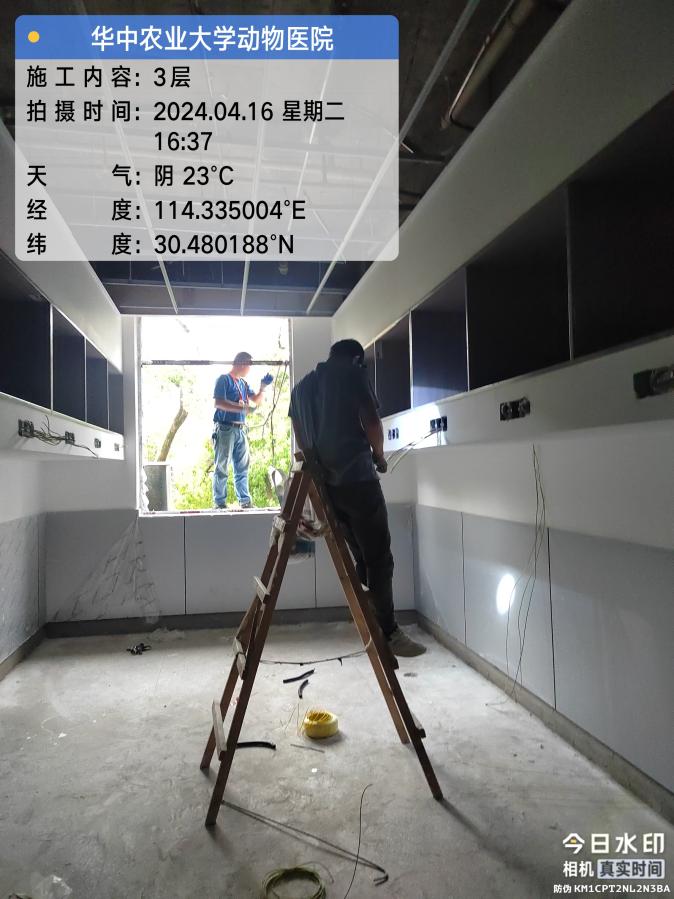 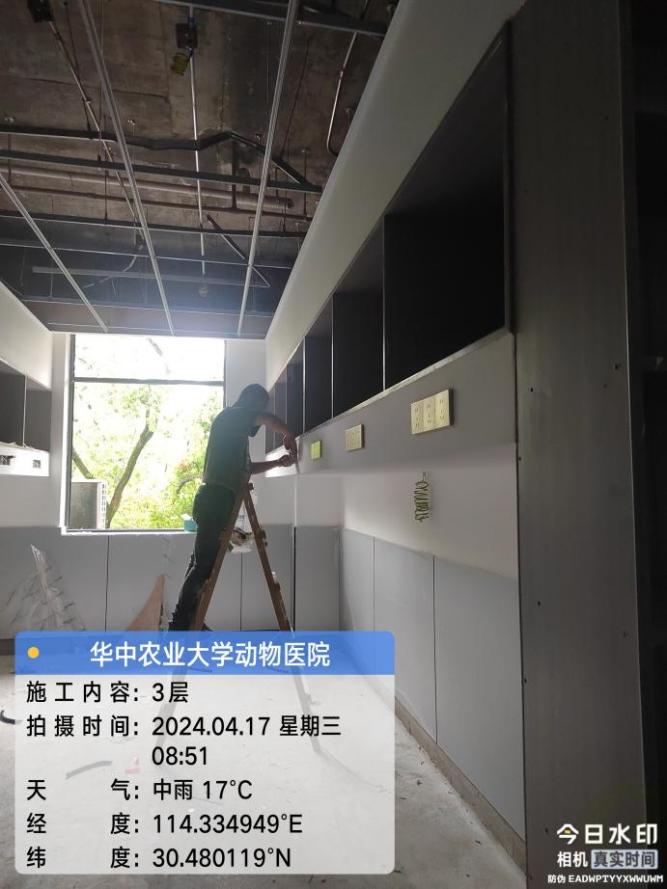 3层门边铝塑板施工，吊柜水电及插座面板安装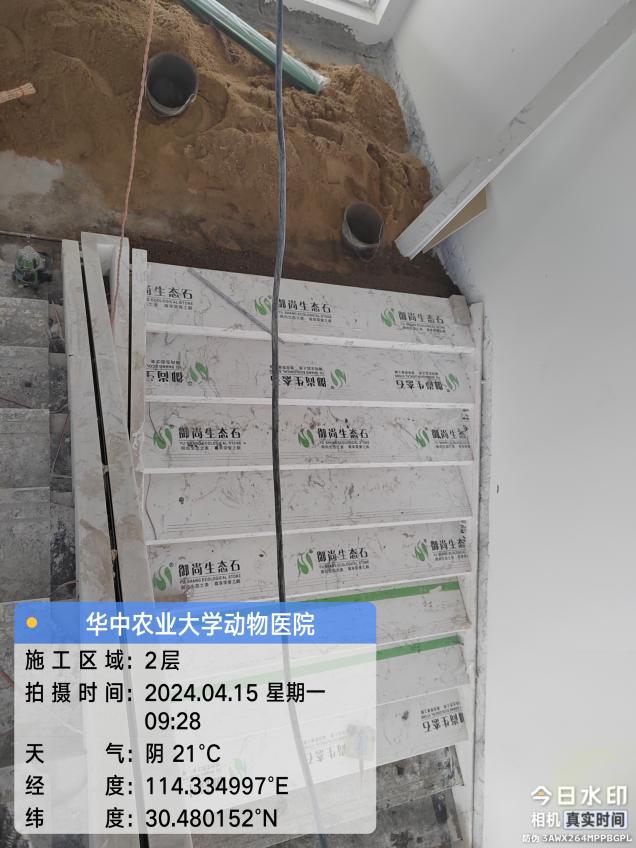 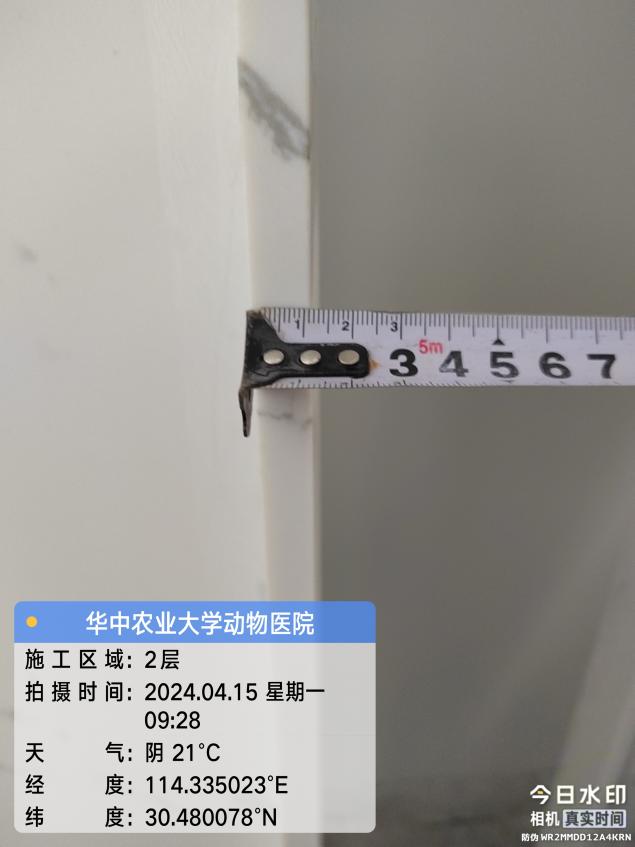 楼梯人造石铺贴厚度1cm格栅吊顶及注射台人造石面板铺设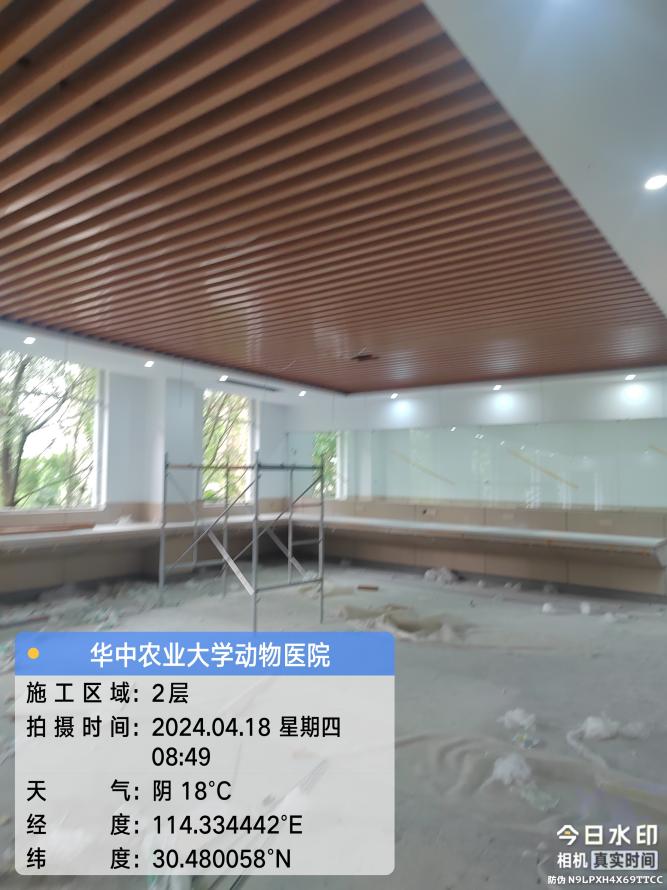 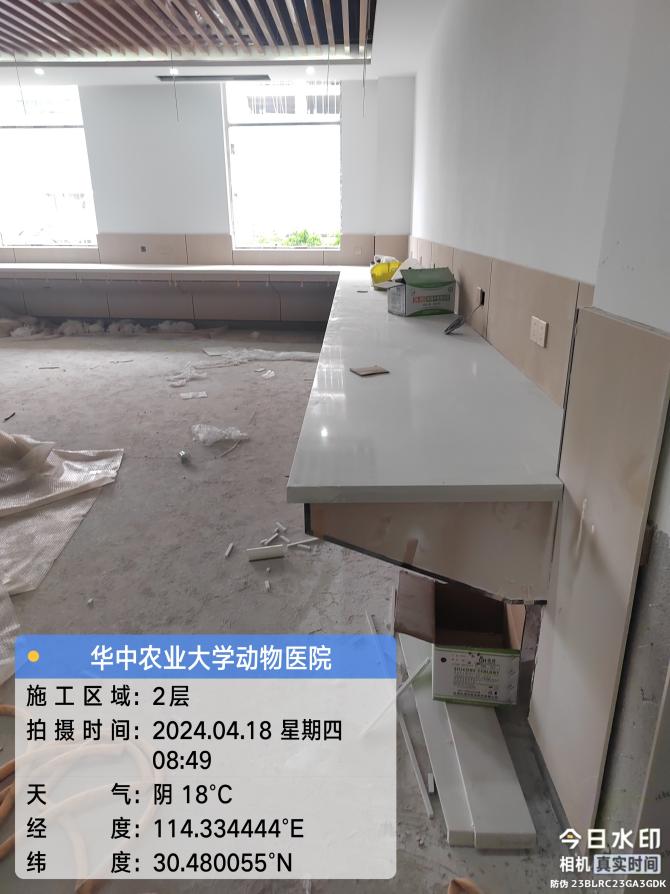 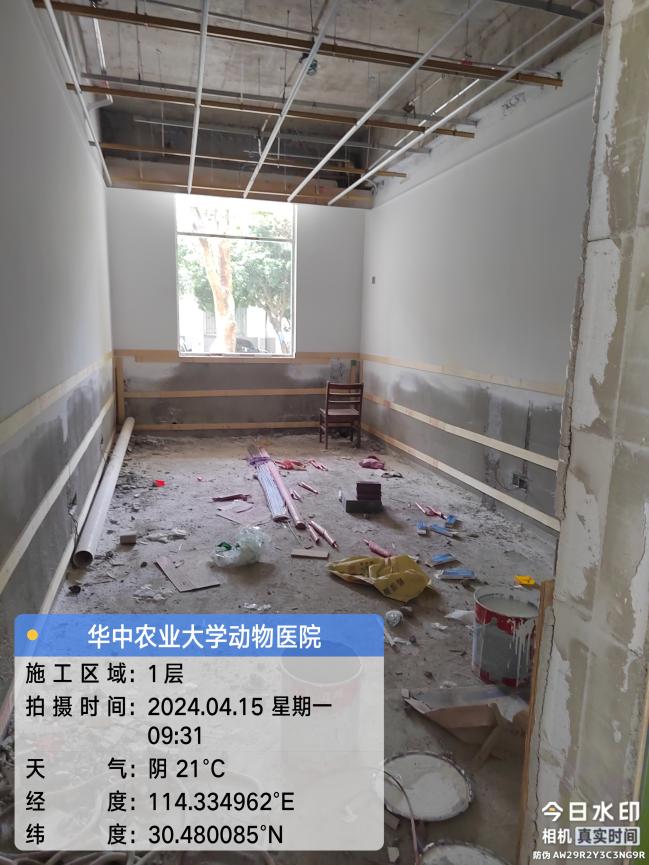 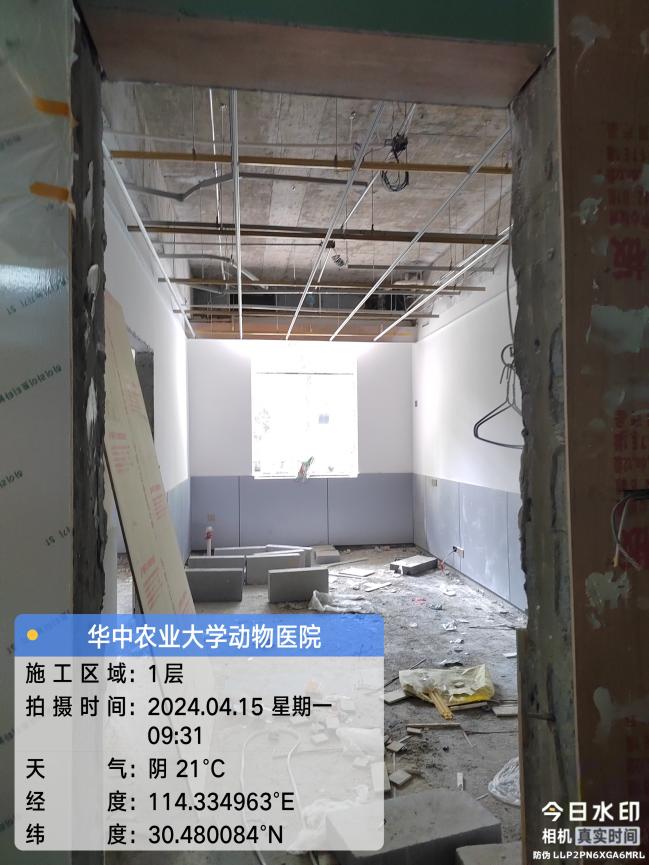 一层墙裙龙骨施工及面层冰火板墙裙手术室改造工程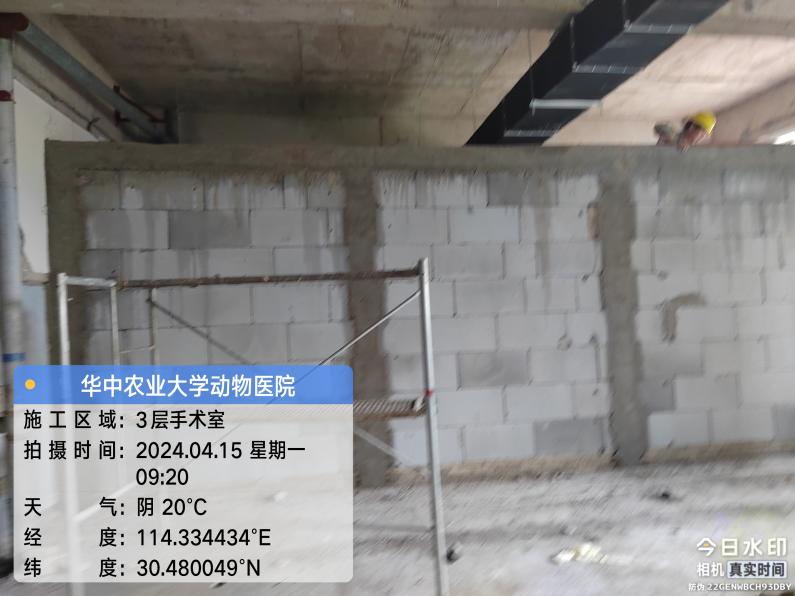 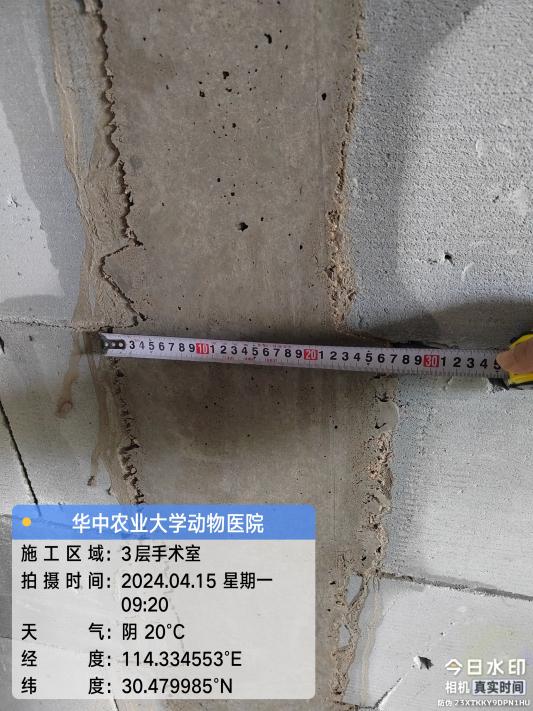 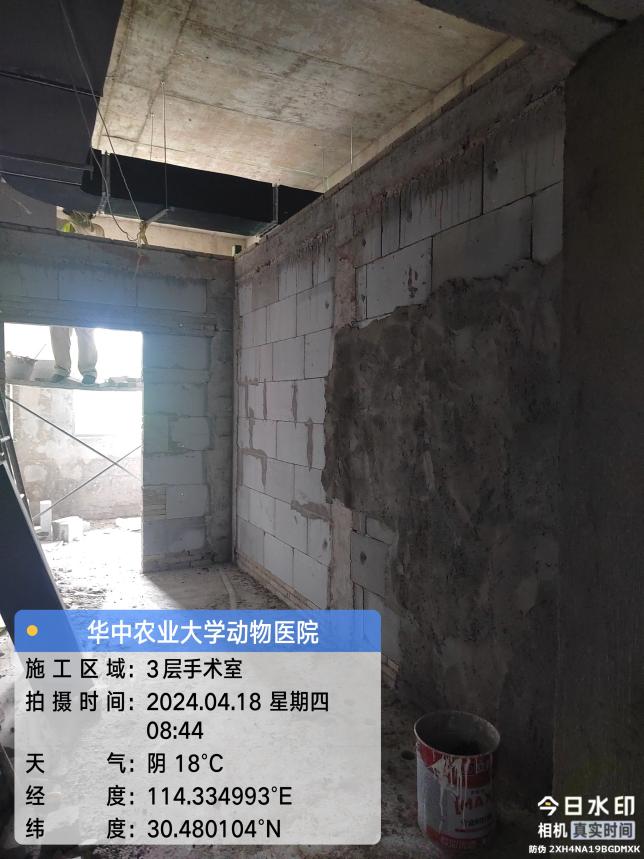 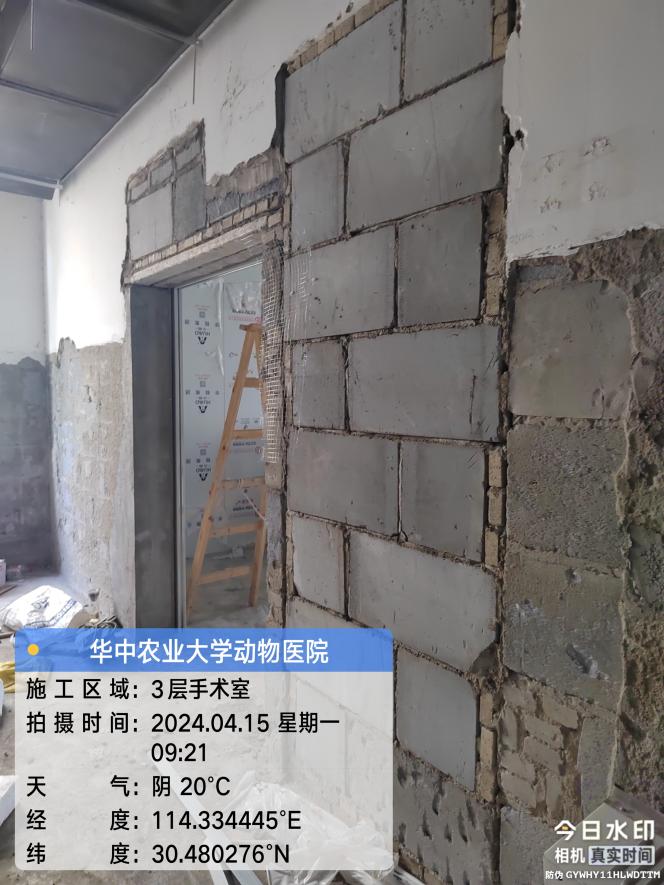 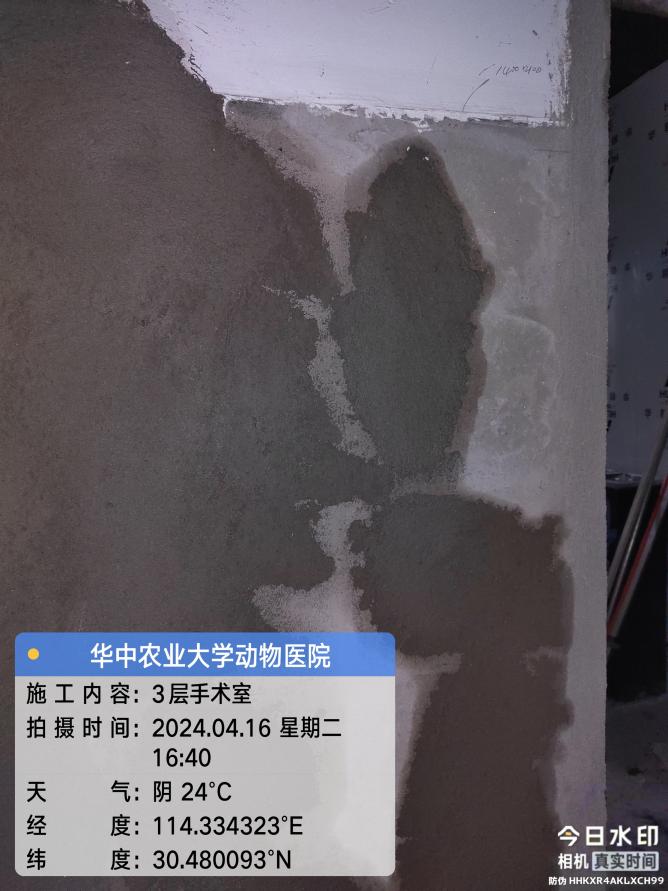 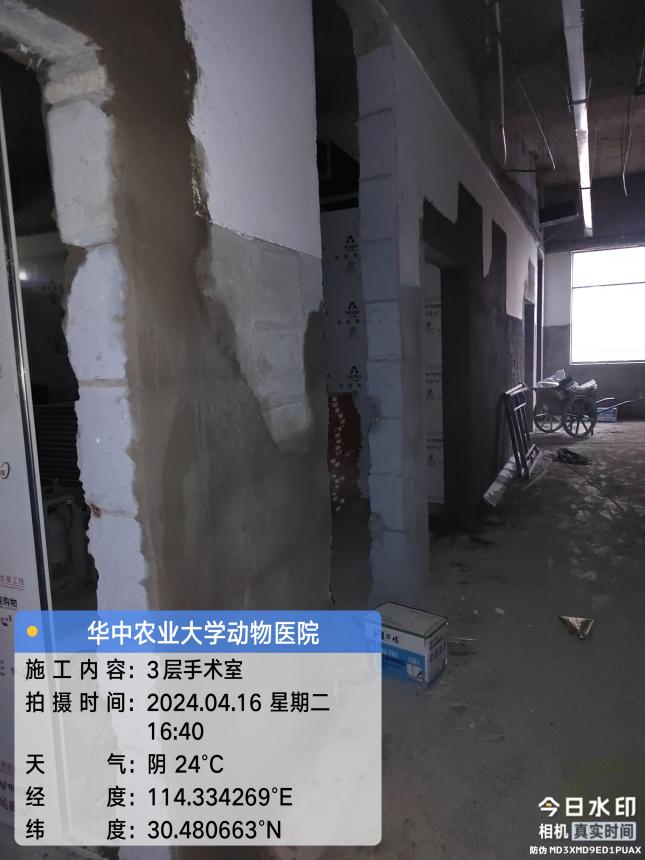 二构混凝土浇筑，墙面砌体抹灰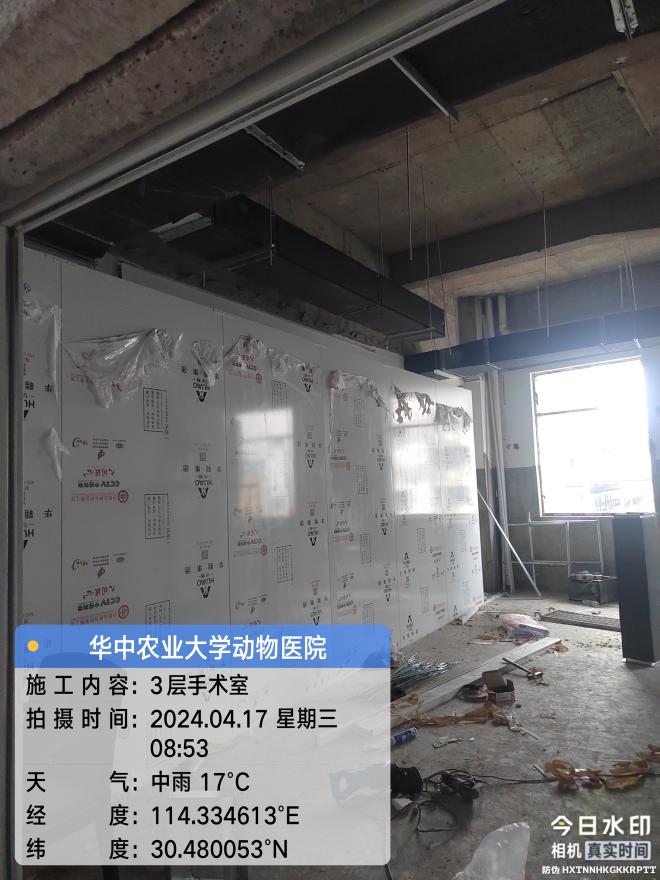 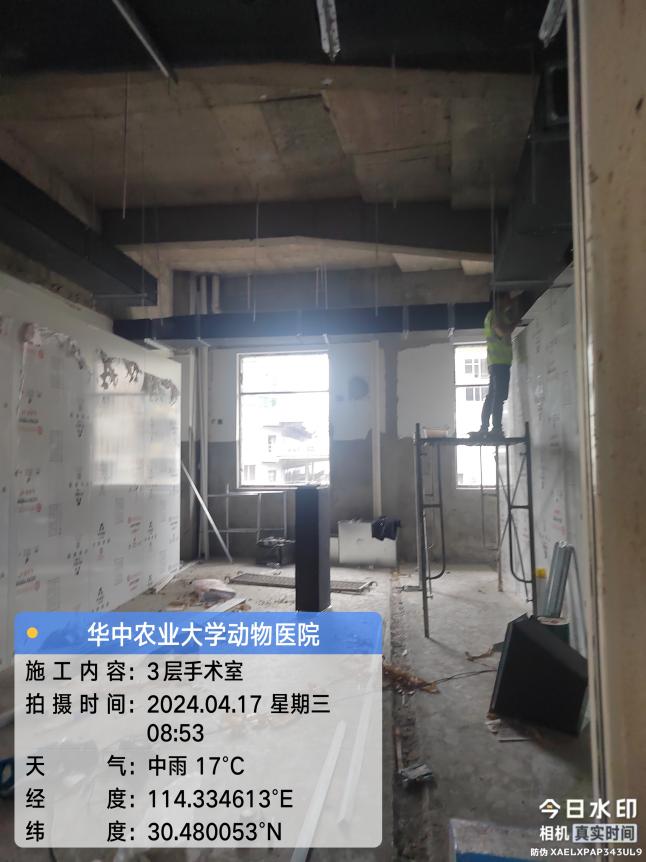 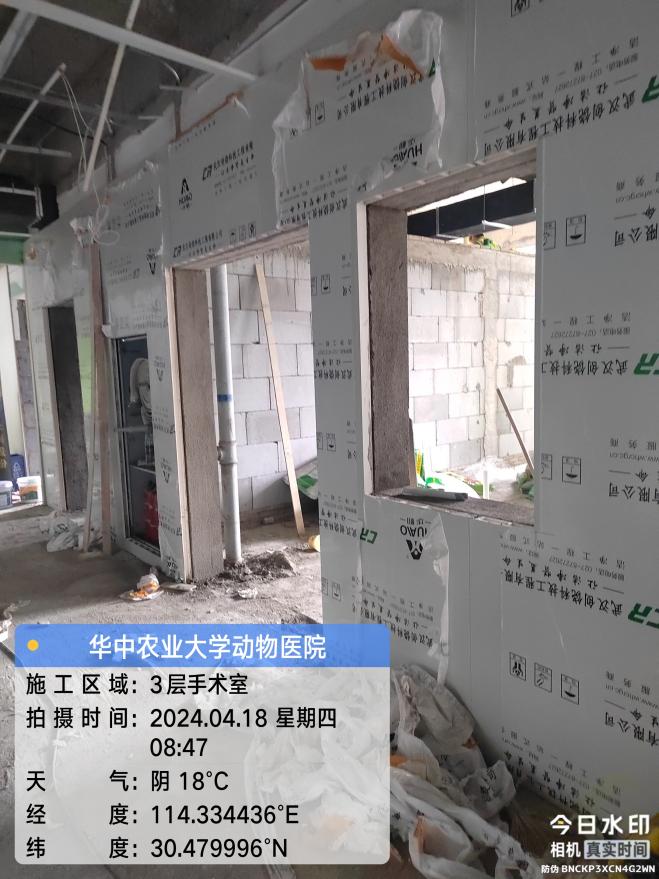 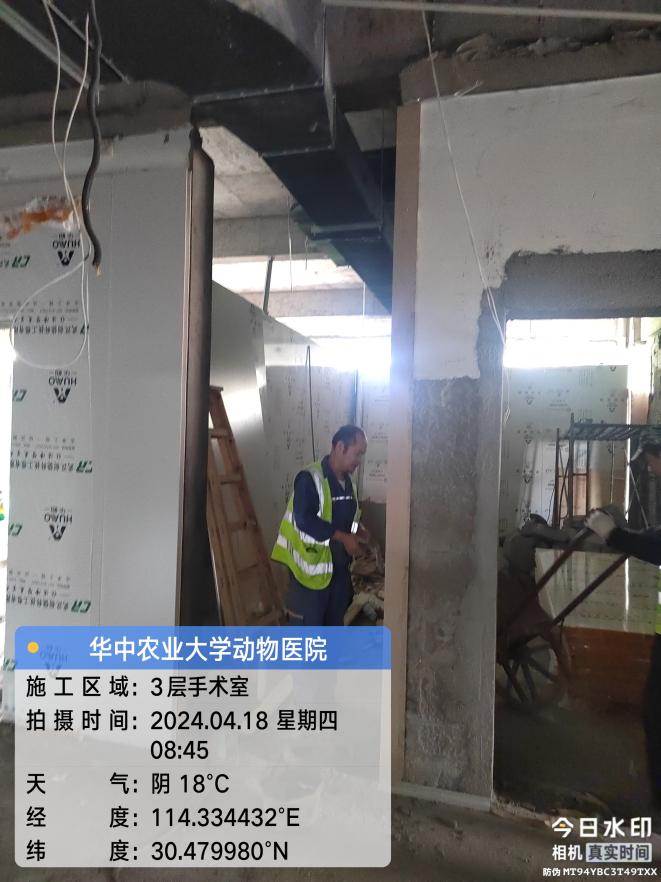 净化板施工及通风风管报告厅装修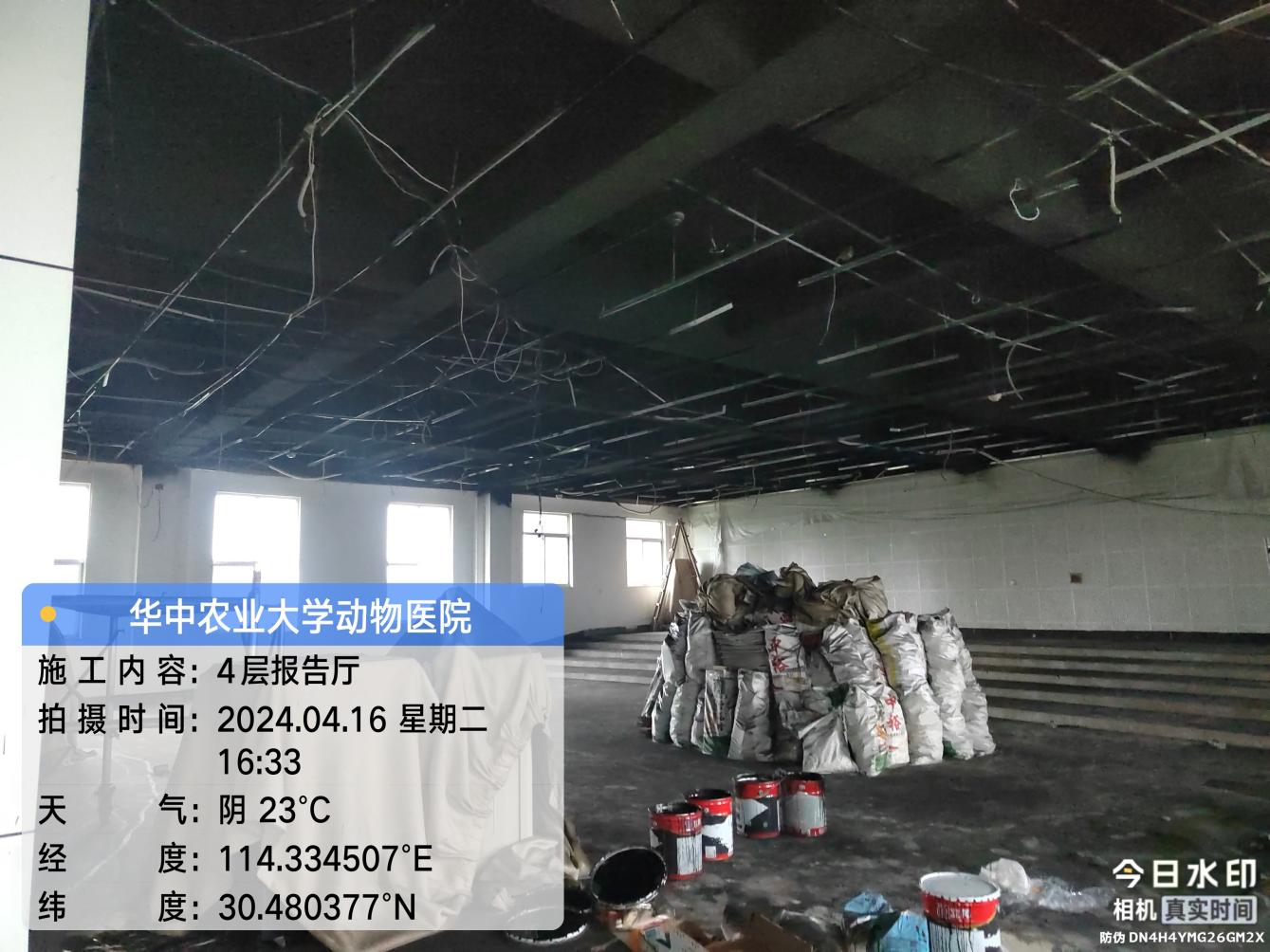 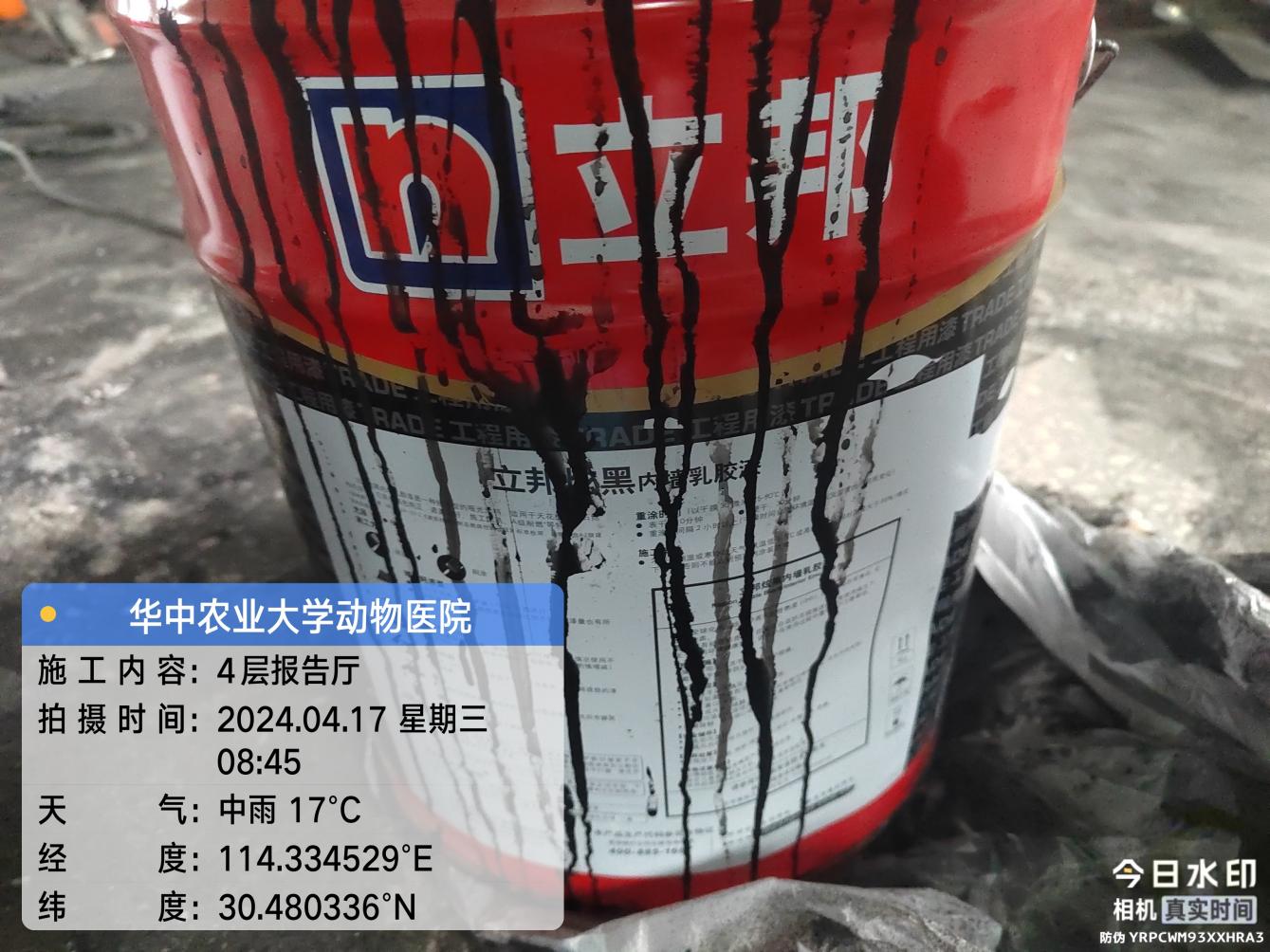 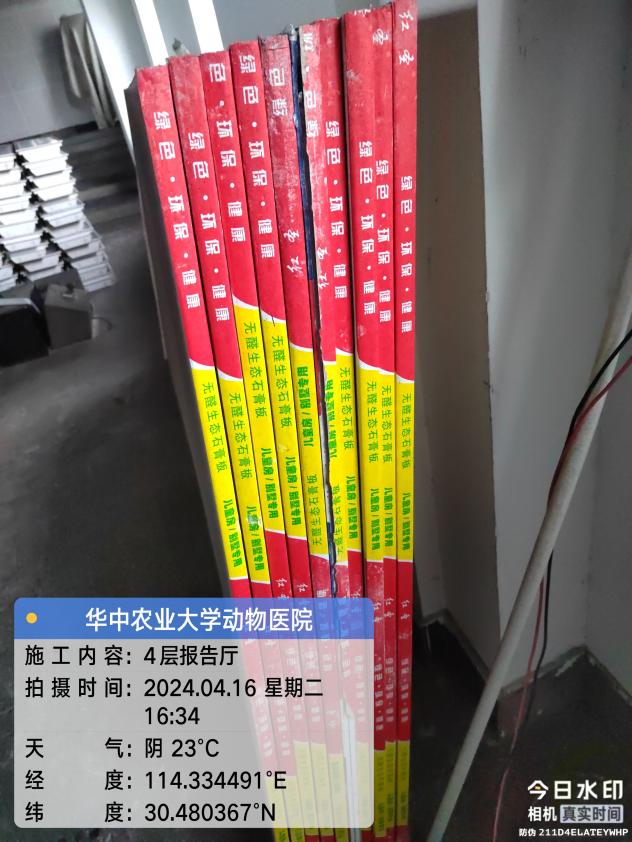 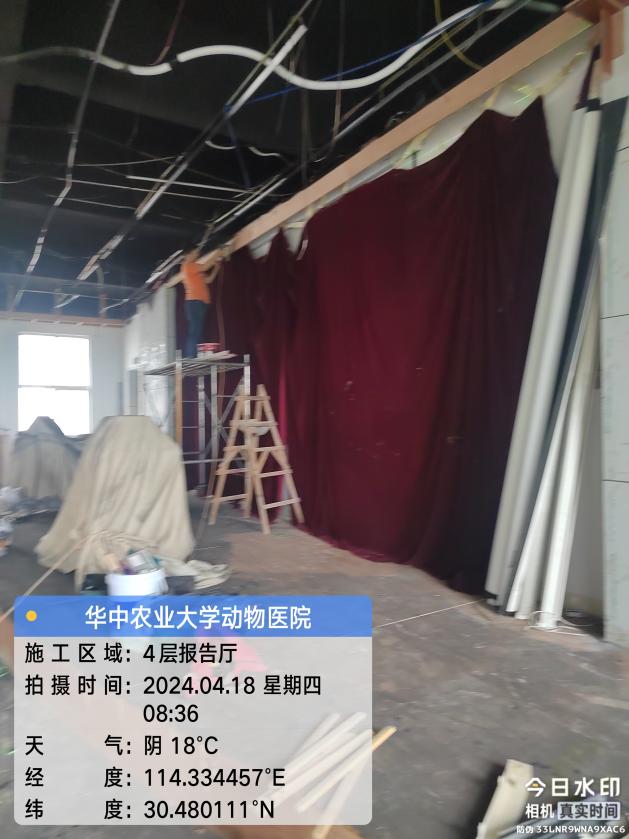 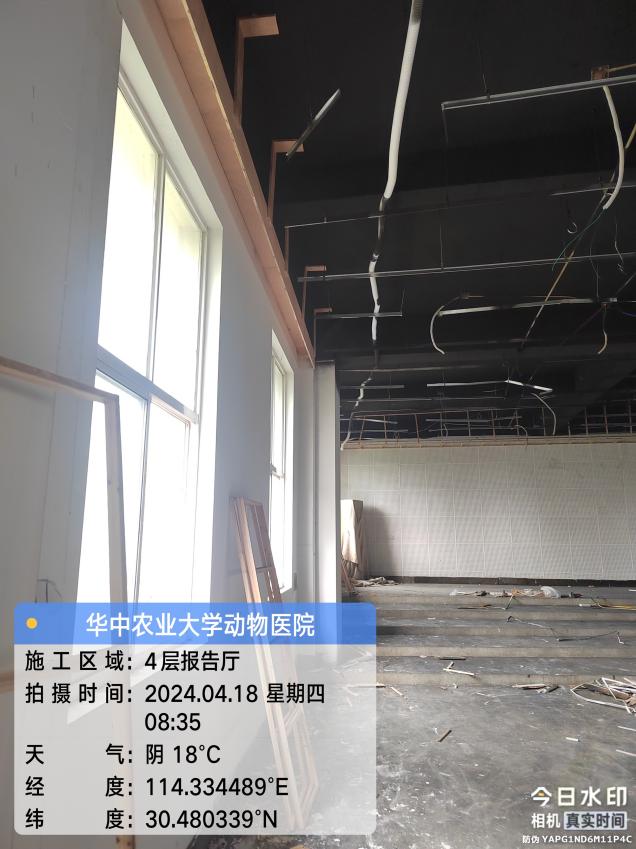 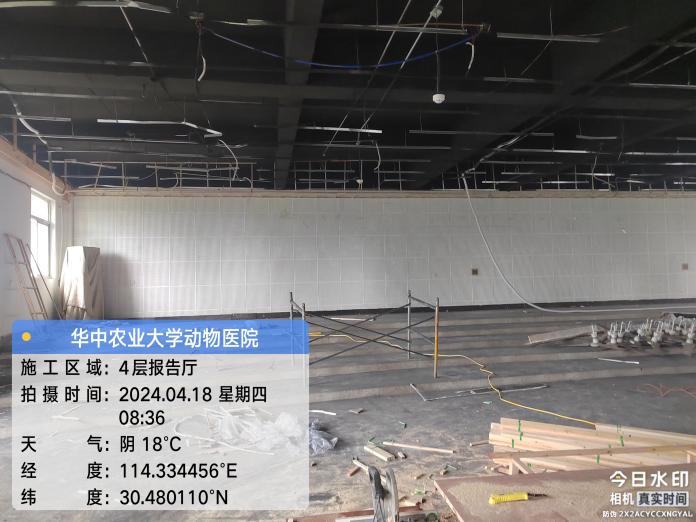 报告厅顶棚黑色涂料施工，四周石膏板龙骨木基层四、其他：（若有）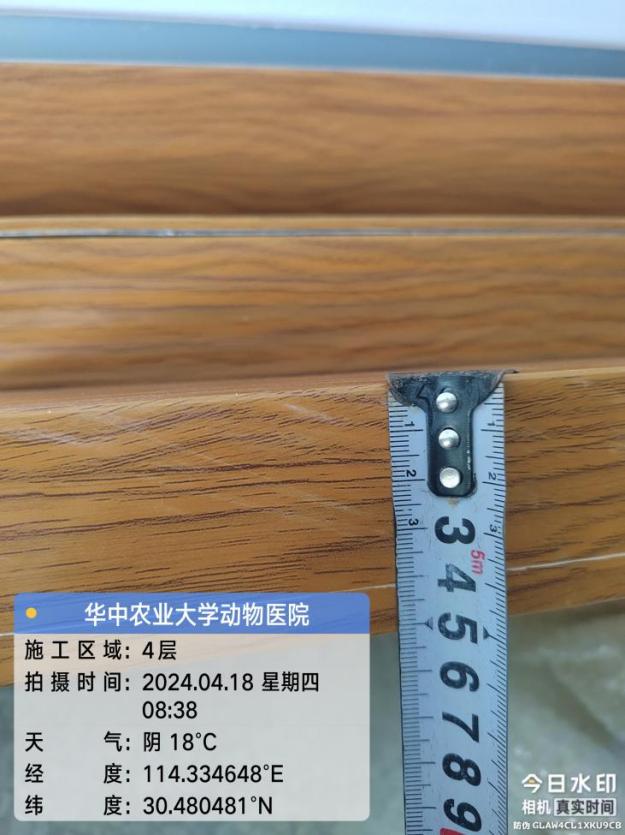 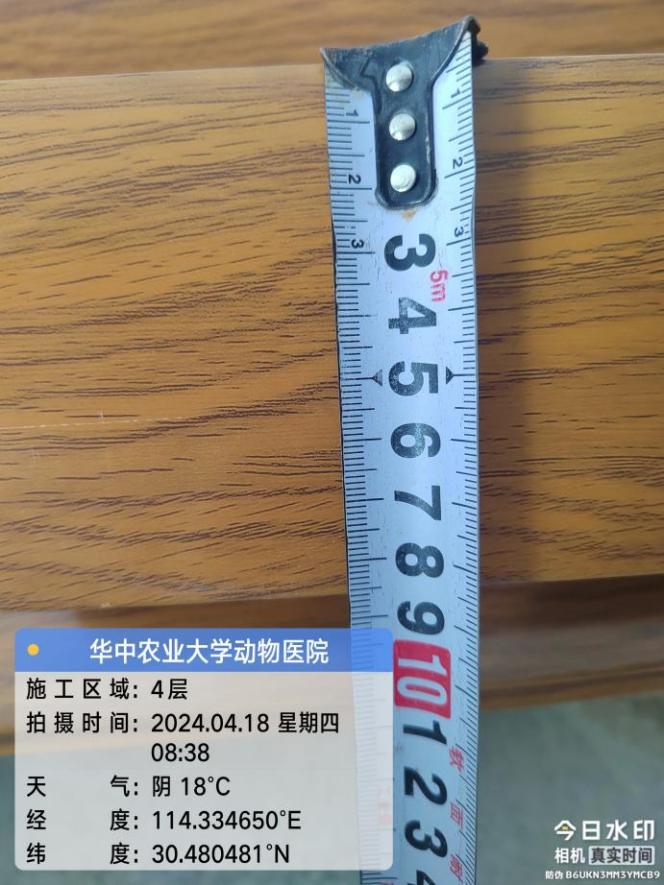 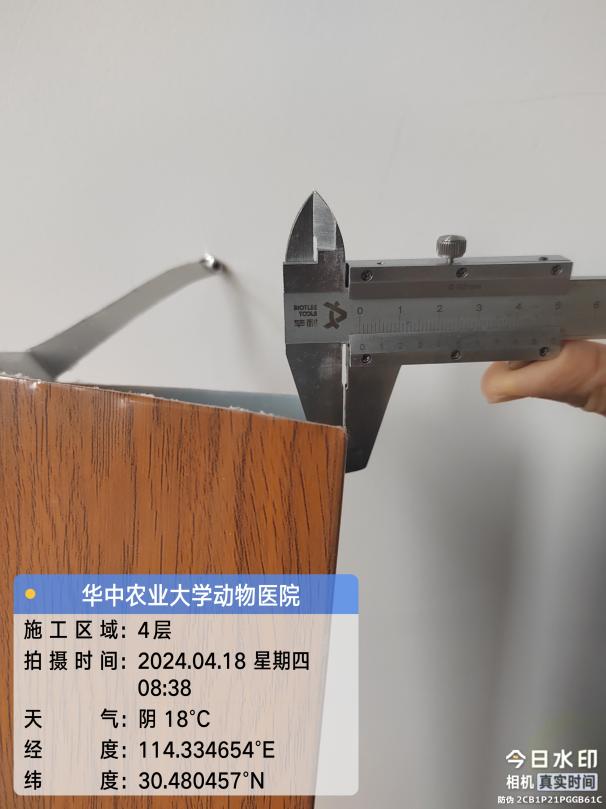 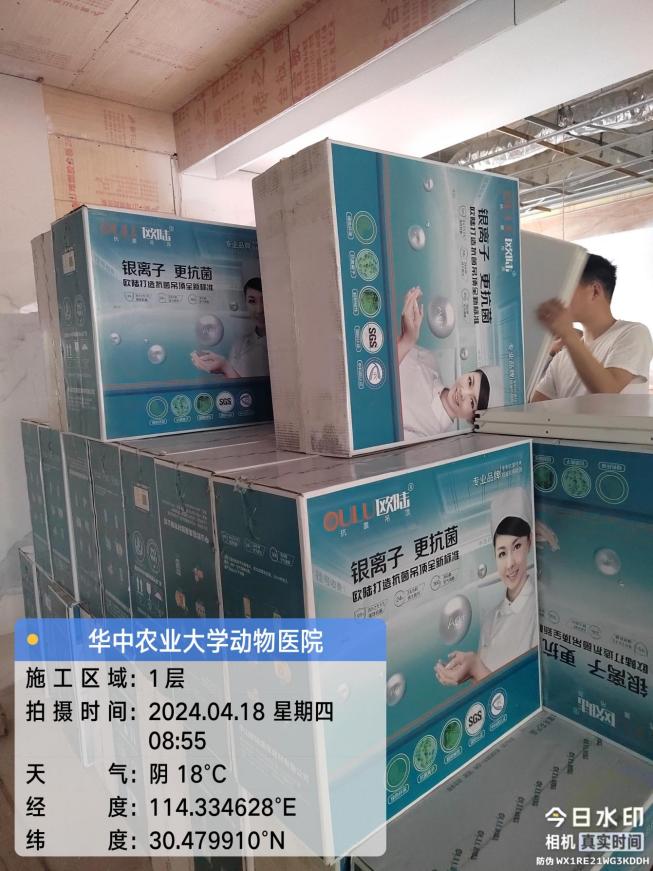 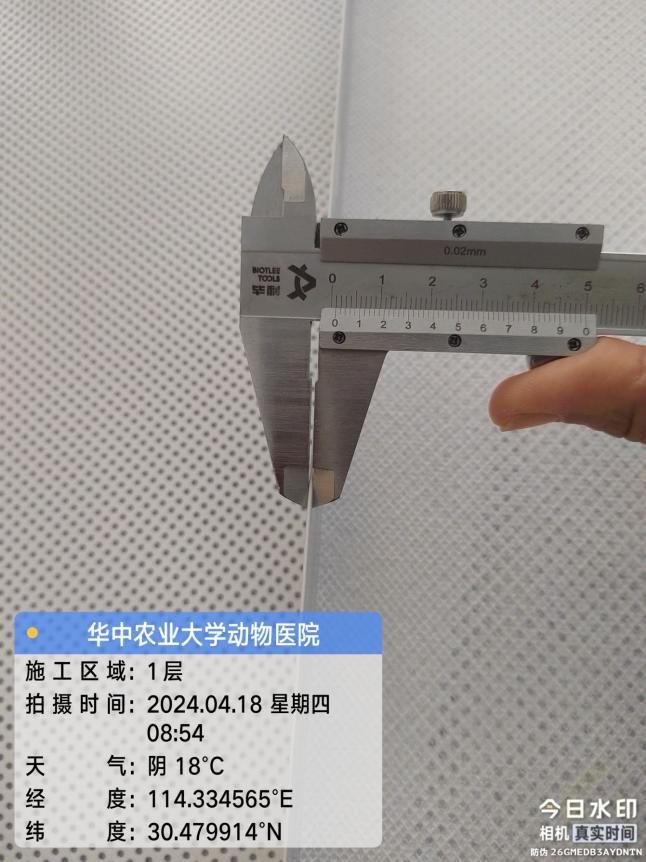 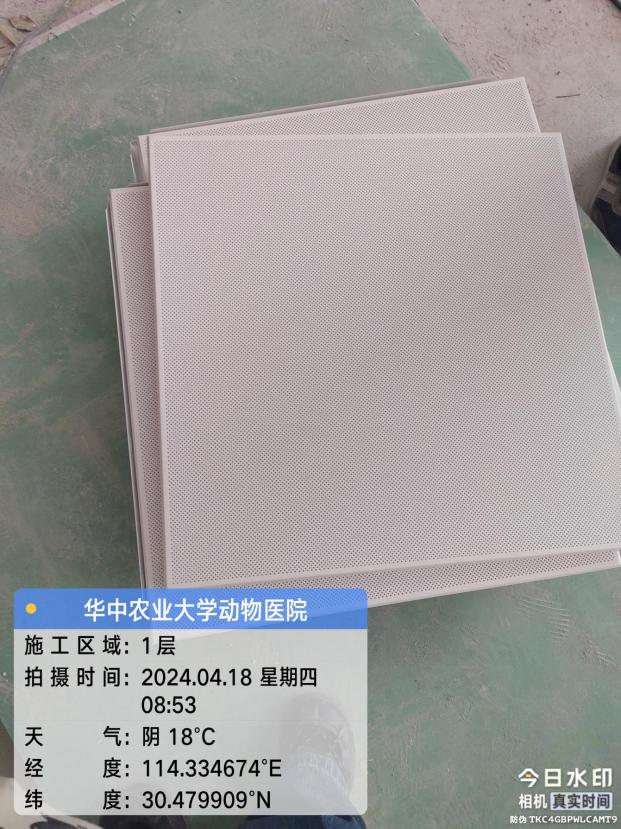 工程概况：(一）华中农业大学动物医院大楼主体装修工程施工内容：华中农业大学动物医院大楼主体装修工程，工程类型为改造修缮工程类。主要建设内容包括农业大学学生宿舍卫生间及窗户改造工程的土建、装饰、安装工程；门窗改造工程。施工单位：武汉中凯艺建筑工程有限公司。合同价款：本合同采用综合单价合同，工程量据实结算，合同金额¥ 4762786.82 （人民币 肆佰柒拾陆万贰仟柒佰捌拾陆元捌角贰分 ），其中暂列金¥260000元（人民币 贰拾陆万元整）。合同工期：150天。华中农业大学动物医院大楼手术室改造工程施工内容：装饰装修、净化空调、电气(强电、弱电)、医用气体、给种排水专业。施工单位：武汉创饶科技工程有限公司。合同价款：本合同采用综合单价合同，工程量据实结算。合同金额为 ¥2070000.00元（人民币贰佰零柒万元整），其中暂列金¥110000.00元（人民币壹拾壹万元整）。合同工期：55天。（三）四层报告厅施工进展：（含工艺要求检查、施工尺寸测量等）四层：灯具、插座面板安装，安装，新增轻工龙骨石膏板隔墙.。报告厅顶棚喷涂黑色油漆，石膏板吊顶木基层施工；三层：灯具、插座面板安装，手术室砌体二构施工，墙面抹灰，净化板施工，通风风管安装施工；二层：铝方通吊顶施工，楼梯石材铺贴；一层：墙面木龙骨安装，走道墙面冰火板安装。现场施工照片：4层绿色铝塑板门边施工 4层轻钢龙骨隔断施工3层门边铝塑板施工，吊柜水电及插座面板安装楼梯人造石铺贴厚度1cm格栅吊顶及注射台人造石面板铺设一层墙裙龙骨施工及面层冰火板墙裙手术室改造工程二构混凝土浇筑，墙面砌体抹灰净化板施工及通风风管报告厅装修报告厅顶棚黑色涂料施工，四周石膏板龙骨木基层四、其他：（若有）工程概况：(一）华中农业大学动物医院大楼主体装修工程施工内容：华中农业大学动物医院大楼主体装修工程，工程类型为改造修缮工程类。主要建设内容包括农业大学学生宿舍卫生间及窗户改造工程的土建、装饰、安装工程；门窗改造工程。施工单位：武汉中凯艺建筑工程有限公司。合同价款：本合同采用综合单价合同，工程量据实结算，合同金额¥ 4762786.82 （人民币 肆佰柒拾陆万贰仟柒佰捌拾陆元捌角贰分 ），其中暂列金¥260000元（人民币 贰拾陆万元整）。合同工期：150天。华中农业大学动物医院大楼手术室改造工程施工内容：装饰装修、净化空调、电气(强电、弱电)、医用气体、给种排水专业。施工单位：武汉创饶科技工程有限公司。合同价款：本合同采用综合单价合同，工程量据实结算。合同金额为 ¥2070000.00元（人民币贰佰零柒万元整），其中暂列金¥110000.00元（人民币壹拾壹万元整）。合同工期：55天。（三）四层报告厅施工进展：（含工艺要求检查、施工尺寸测量等）四层：灯具、插座面板安装，安装，新增轻工龙骨石膏板隔墙.。报告厅顶棚喷涂黑色油漆，石膏板吊顶木基层施工；三层：灯具、插座面板安装，手术室砌体二构施工，墙面抹灰，净化板施工，通风风管安装施工；二层：铝方通吊顶施工，楼梯石材铺贴；一层：墙面木龙骨安装，走道墙面冰火板安装。现场施工照片：4层绿色铝塑板门边施工 4层轻钢龙骨隔断施工3层门边铝塑板施工，吊柜水电及插座面板安装楼梯人造石铺贴厚度1cm格栅吊顶及注射台人造石面板铺设一层墙裙龙骨施工及面层冰火板墙裙手术室改造工程二构混凝土浇筑，墙面砌体抹灰净化板施工及通风风管报告厅装修报告厅顶棚黑色涂料施工，四周石膏板龙骨木基层四、其他：（若有）